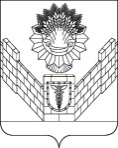 О досрочном прекращении полномочийглавы Тбилисского сельского поселения Тбилисского районаВ.А. Чвикалова	Рассмотрев заявление главы Тбилисского сельского поселения Тбилисского района В.А. Чвикалова от 24 мая 2018 года о досрочном прекращении полномочий (отставка по собственному желанию), руководствуясь пунктом 2 части 6 статьи 36 Федерального закона № 131-ФЗ «Об общих принципах организации местного самоуправления в Российской Федерации», пунктом 2 части 1 статьи 33 устава Тбилисского сельского поселения Тбилисского района», Совет Тбилисского сельского поселения Тбилисского района р е ш и л:	1. Прекратить досрочно полномочия главы Тбилисского сельского поселения Тбилисского района Чвикалова Виктора Алексеевича 24 мая 2018 года в связи с его отставкой по собственному желанию.	2. Решение вступает в силу со дня его подписания.Председатель Совета Тбилисского сельского поселения Тбилисского района							В.В. СоломахинСОВЕТТБИЛИССКОГО СЕЛЬСКОГО ПОСЕЛЕНИЯТБИЛИССКОГО РАЙОНАРЕШЕНИЕот 24 мая 2018 года                                                                       № 360ст-ца Тбилисская